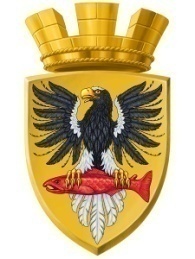 Р О С С И Й С К А Я  Ф Е Д Е Р А Ц И ЯКАМЧАТСКИЙ КРАЙП О С Т А Н О В Л Е Н И ЕАДМИНИСТРАЦИИ ЕЛИЗОВСКОГО ГОРОДСКОГО ПОСЕЛЕНИЯОт  12.12.2017 года                                                                                                             № 1263-п         г.ЕлизовоОб аннулировании адреса земельному участку с кадастровым номером 41:05:0101003:27 и о присвоении адреса земельному участку с кадастровым номером 41:05:0101003:27	Руководствуясь статьей 14 Федерального закона от 06.10.2003 № 131-ФЗ «Об общих принципах организации местного самоуправления в Российской Федерации», Уставом Елизовского городского поселения, согласно Правилам присвоения, изменения и аннулирования адресов, утвержденным постановлением Правительства Российской Федерации от 19.11.2014 № 1221, на основании заявления Ус Л.С. о выдаче разрешения на строительство индивидуального жилого дома и принимая во внимание выписку из Единого государственного реестра прав на недвижимое имущество и сделок с ним, удостоверяющую проведенную государственную регистрацию прав собственности на земельный участок от 09.08.2016                                                 № 41-41/001-41/002/002/2016-4957/2ПОСТАНОВЛЯЮ:Аннулировать адрес земельному участку с кадастровым номером 41:05:0101003:27: Россия, Камчатский край, Елизовский район, г.Елизово,                       ул. Белорусская, п.34. Присвоить адрес земельному участку с кадастровым номером 41:05:0101003:27: Россия, Камчатский край, Елизовский муниципальный район, Елизовское городское поселение, Елизово г., Белорусская ул., 14.3. Направить настоящее постановление в Федеральную информационную адресную систему для внесения сведений установленных данным постановлением.4. Управлению делами администрации Елизовского городского поселения опубликовать (обнародовать) настоящее постановление в средствах массовой информации и разместить в информационно – телекоммуникационной сети «Интернет» на официальном сайте администрации Елизовского городского поселения. 5. Ус Л.С. обратиться в Управление Федеральной службы государственной регистрации, кадастра и картографии по Камчатскому краю по Камчатскому краю для внесения изменений уникальных характеристик земельного участка с кадастровым номером 41:05:0101003:27.6. Контроль за исполнением настоящего постановления возложить на руководителя Управления архитектуры и градостроительства администрации Елизовского городского поселения.Глава администрации Елизовского городского поселения                                                    Д.Б. Щипицын